Present continuous  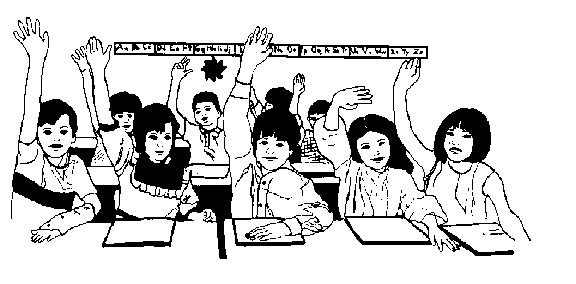 1. Add the ending –ing. Dodaj obrazilo –ing.a) sit ______________b) lie ______________c) die ______________d) stop ______________e) run ______________f) ask ______________g) make ______________h) bake ______________i) ride ______________j) sleep ______________k) win ______________l) lift ______________m) play ______________n) sing ______________o) help ______________p) get ______________r) leave ______________s) cry ______________t) drive ______________u) smile ______________v) shop ______________2. Form affermative (+), negative (-) and interrogative sentences. Tvori trdilne, nikalne in vprašalne povedi. 3. Make affirmative, negative and interrogative sentences. a) (+) I _______________________ (write) a postcard at present.(-) I'm not writing a postcard at the present.(?) Are you writing a postcard at present?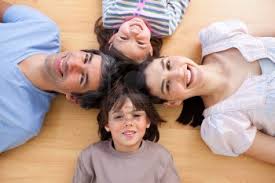 b) (+) They _______________________ (lie) on the floor now.    (-) They ________________________________________.(?) ____________________________________________?c) +) We _______________________ (watch) the news now.(-) We ___________________________________________.(?) ______________________________________________?d) (+) She _______________________ (do) the washing up at the moment. (-) She ________________________________________.(?) ___________________________________________?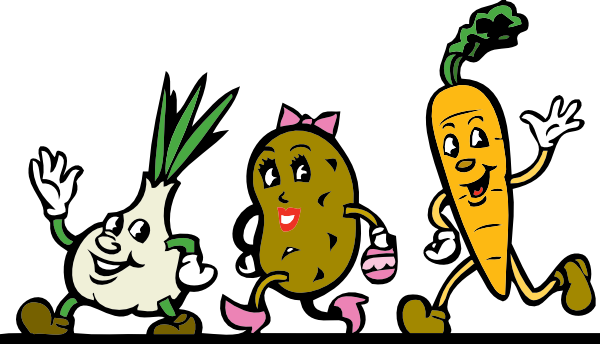 e) (+) You _______________________ (shop) today.(-) You ________________________________________.(?) ____________________________________________?f) (+) Look! They _______________________ (run).(-) _____________________________________________.(?) _____________________________________________?g) (+) I _______________________ (try) to help you at present.(-) I ____________________________________________.(?) _____________________________________________?4. Make these sentences interrogative. Tvori vprašalne povedi.a) You're stopping your car. 			Are you stopping your car? b) We're riding a motorbike now. 		__________________________________?c) Doris is playing the guitar. 		__________________________________?d) She's practising golf at present.		 __________________________________?e) They are helping their parents. 		__________________________________?5. Make these sentences negative. Tvori negativne povedi.a) He's drinking wine now. 				He isn't drinking wine now.b) They're eating vegetables at the moment. 	_________________________________.c) Mary's resting now. 				_________________________________.d) I'm having a shower at the moment. 		_________________________________.e) He's ringing the bell now. 				_________________________________.6. Form Present Continuous. Tvori opisni sedanjik.0. We __are sitting__ in the living room now. 		(sit)1. She ___________________ a bath now. 			(have)2. I ___________________ my bed now. 			(make)3. I ___________________ to you, Mary. 			(talk)4. Why ____ you ______________ to him? 		(listen)5. ______ you ______________ the game?			(lose)6. I ______________ the window. 				(open)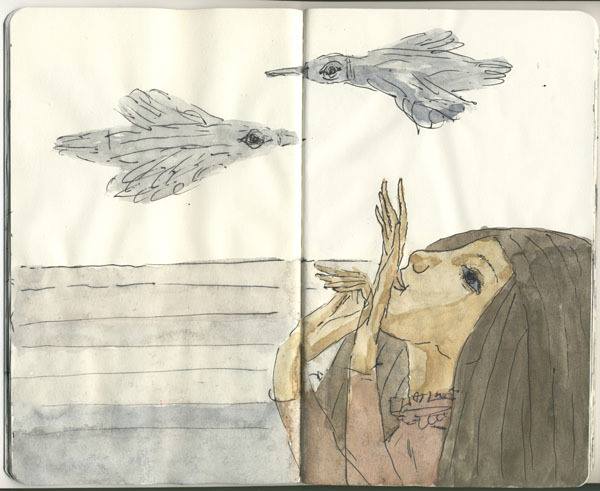 7. Form short answers. Tvori kratke odgovore.0. Are you working? 			____Yes, I am. / No, I’m not.___1. Is Tom winning the game? 	No, ________________________2. Are they hiding? 			Yes, _______________________3. Are the birds flying? 		Yes, _______________________	4. Is the alarm clock ringing?		Yes, _______________________5. Are they going to the cinema? 	No, ________________________8. Translate. Prevedi1. Ona se uči v tem trenutku. 	____________________________________________.2. John in Mike iščeta zvezek.	____________________________________________.3. Ali imate sedaj kosilo?		____________________________________________.4. Mi čakamo na film.		____________________________________________.5. Peter prižiga luč.			____________________________________________.6. Mickey in Millie gresta v park.  	____________________________________________.9. Imagine it is Saturday. It is raining. You call your best friend. Write down five questions to ask what s/he is doing. Are you eating breakfast? _________________________________ _______________________________________________________ _______________________________________________________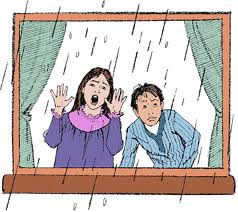 _______________________________________________________(+)(-)(?)He's snoring.He isn't snoring. Is he snoring?She's helping him.Are they studying?Carol's teaching me.Wendy isn't resting. Is she making the bed?You're jogging. They aren't talking.Are you flying now?